Major Research Application Support (MRAS): Stream AApplication Form Due by: 1:00 pm (AWST) Thursday 30 May 2024This form is to be used for applications up to $1 million.Please refer to the relevant Guidelines and Conditions which include application instructions. Applicants are responsible for complying with internal deadlines and ensuring all certifications are complete prior to submission.Activity titleThe MRAS application should have the same title as the planned application to the national or internationally grant funding program (External Program). Activity summaryProvide a plain language summary of the proposal, including the aims, objectives, significance and expected benefits to the WA community. This summary may be used for publicity purposes.[Maximum 250 words]Funding request summaryAll amounts must be excluding GST.Activity classificationResponsible EntityActivity Lead Provide the details of the Activity Lead (the MRAS applicant). Insert an abridged (2-page maximum) Curriculum Vitae (CV) which includes key publications from the last 5 years (where applicable). CVs can be inserted at the end of this application form.External Program When completing the table below, supporting information must be provided as instructed.Team membersProvide details for each of the team members involved in the Activity. This will include team members associated with the Responsible Entity, and any other participating organisations. To demonstrate the capacity of the team and its suitability to conduct the Activity, insert an abridged (2-page maximum) CV of each team member, which includes key achievements and publications from the last 5 years. CVs can be inserted at the end of this application form.Insert additional team member tables as required.Significance of the Activity (30%)Applications must address contemporary challenges or needs faced by the WA community. Describe the following:the significance of the issue or opportunity in WA (e.g. incidence, prevalence, burden of disease, impact on delivery or cost of health service)how the proposed Activity will address the issue or opportunity described abovethe expected benefits to the WA community (e.g., reduce inequities, improved health outcomes, economic, social and environmental benefits)the potential for translation and implementation of findings into policy and practice, commercialisation and/or proposed pathway for implementation of new processes, products and/or services.[Maximum 500 words]Activity plan (30%) Describe the Activity plan including:the hypothesis, questions, and objectives. Ensure objectives are specific, measurable, attainable, relevant, and time-boundthe methodology, including realistic measures of outcomes, approvals, milestones, and novel approach a list of all locations where the Activity will be undertaken, ethics and governance approvals and agreements that will be required before the Activity can proceed (if any research is undertaken at a WA public health system site or involves a WA public health system employee, ethics approval must be sought from a WA Health HREC, as per the Department of Health Research Governance Framework)an achievable timeline.[Maximum 400 words]Track record and potential (25%)Describe the following:the Activity Lead’s track record and how this is relevant to the External Program applicationthe relevance and strength of qualifications of the team members and policy and practice partners, and their availability to conduct the Activitythe contributions of each team member collective gain of the team to the Activity, including collaboration with policy and practice partnersaccess to required resources, including expertise.With regards to a) and b), consideration must be given to the NHMRC Relative to Opportunity Policy.[Maximum 400 words]Consumer involvement (10%)Describe the following:How consumers (people with lived experience of a health issue, including patients and potential patients, carers, and people who use health care services) have been involved in the development of the proposed activity.The plan for ongoing engagement in the activity, including their roles and how their lived experience perspectives will inform the activity through formal and informal processes The requirements for consumer and community involvement for the identified External Program.Refer to the ‘Consumer involvement’ section of the Guidelines and Conditions. Note it is encouraged that all team members complete the free online 30 minute Consumer and Community Involvement in Health Research course (or equivalent) and that the Activity Lead also completes the free online 30 minute Consumer & Community Involvement and Grant Writing course before completion of this section.As an example for clarity, if the Activity relates to the development of a device to be used by a clinician on a patient, the clinician is not a consumer for the purposes of this application, but rather the patient or their carer are consumers.[Maximum 500 words]Please provide details of each consumer representative involved in the development of this proposal and/or proposed to be involved in the Activity. Note that named consumers must be aware of and agree to the statements above and must provide certification if proposed to be involved in the Activity.Insert tables as required.Alignment with focus areas (5%)Describe how the primary purpose of the application directly addresses Aboriginal health issues, regional WA health issues, burden of diseases in WA, living with COVID-19 and Long COVID or mental health. If this is not applicable, leave this section blank.Note: Applications are either scored ‘yes’ (adequately addresses one or more of the above) or ‘no’ (does not adequately, or does not seek to, address any of the above). A ‘yes’ score will equate to 5% and a ‘no’ score will equate to 0%.[Maximum 400 words]Other sources of fundingPlease select one of the two options below: 	I have no other current source of funding for any component of this Activity, and no funding 	applications planned or in progress for any component of this Activity; or	I have funding applications planned or in progress which overlap with the entirety of this 	Activity or a component of this Activity (details below).	For multiple funding applications, please provide each in a separate table.Bibliographic referencesIf applicable, provide bibliographic references to any publications or reports cited in the application. Please only include publications strictly pertinent to the application.Assessors not to be approached Provide the name(s) of any assessor(s) you request not to be approached to assess this application (if applicable) to DOH.OMRI@health.wa.gov.au. This information will only be available to the Office of Medical Research and Innovation, and must be provided by the application closing date.Activity Lead abridged CVInsert an abridged CV (2-page maximum), which includes significant achievements over the last 5 years.Insert hereTeam abridged CVInsert an abridged CV (2-page maximum) for each team member, which includes significant achievements over the last 5 years.Insert hereTeam certificationWe certify that:we commit to taking part in the activities proposed in this application for the duration of the grant if successfulthe information supplied by us on this form is complete, true and correct in every particularwe agree to abide by the Guidelines and Conditionswe agree to participate in an evaluation whether the application is successful or unsuccessfulwe have discussed the likely impact of the Activity on participating organisations, and this Activity is acceptable to themwe agree to obtain any research ethics and governance approvals that might be required for undertaking funded Activity we understand and agree that if the application is successful, that no further claim will be made on the Department of Health to cover any expenditure beyond the approved budgetthe Activity Lead does not have overdue reporting obligations for any grant funding program administered by the Office of Medical Research and Innovation (including FHRI Fund Programs) from any year (excludes authorised extensions)we will advise if funding is awarded for any component of the Activity.Activity LeadOther Team Members associated with the Responsible Entity and any other participating organisations. Insert additional tables as required.Team Member 1Consumer representative certificationI certify that:I commit to taking part in the activities proposed in this application for the duration of the grant if successfulI agree to abide by the Guidelines and ConditionsI agree to be contacted in relation to the grant, e.g. for evaluation of the grant funding program.Insert additional tables as required.Consumer Representative 1Responsible Entity certificationI certify that:I am an authorised representative of the Responsible EntityAll the eligibility criteria listed in the Guidelines and Conditions are metthe Activity Lead will have a position or title at the Responsible Entity for the period of the grant if successfulif the Activity Lead is not an employee of the Responsible Entity, evidence of an affiliation agreement with, or in-principle agreement for subcontracting to, the relevant Employer has been attached, where this evidence has not previously been provided to the Office of Medical Research and Innovationthe Responsible Entity endorses this application and confirms that the information supplied on this form is complete, true and correct in every particularthe Responsible Entity will coordinate the major external funding application and is willing to administer the grant if successful under the conditions specified in the Guidelines and Conditions, including the requirement to ensure that appropriate agreements are in place with the Activity Lead, team members and participating entitiesthe grant will not constitute the entire financial base of the Responsible Entity i.e. the Responsible Entity has other external sources of incomethe Department of Health will be notified immediately of any changes to eligibility or changes to the information originally provided in this application.Responsible Entity finance officer (or equivalent) certificationI certify that:I am an authorised representative of the Responsible Entitythe budgeted costs in this application are true and correct and reflect the latest costing information available to meamounts claimed are exclusive of Australian GSTI understand that funding will only be made available for the scope of work described in the application, or any modifications to the scope of work approved in writing by the Department of Health. The Department of Health is not obliged to underwrite any costs beyond funding awarded through this Program.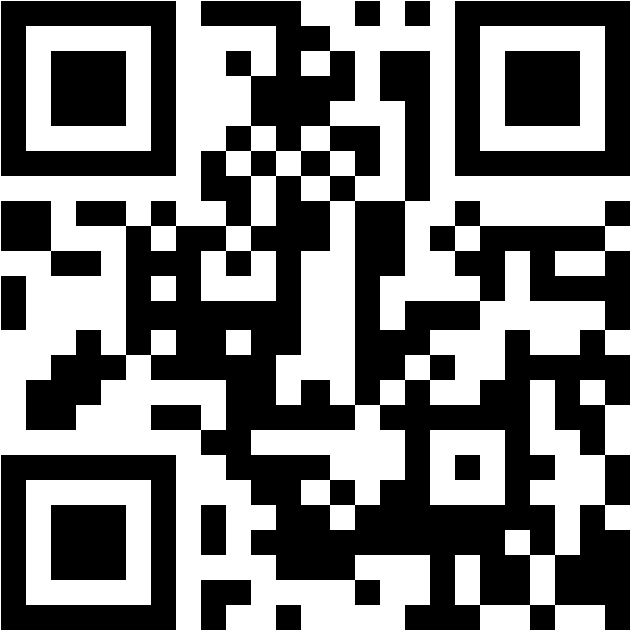 This document can be made available in alternative formats 
on request for a person with a disability.© Department of Health 2024Copyright to this material is vested in the State of Western Australia unless otherwise indicated. Apart from any fair dealing for the purposes of private study, research, criticism, or review, as permitted under the provisions of the Copyright Act 1968, no part may be reproduced or re-used for any purposes whatsoever without written permission of the State of Western Australia.A. MRAS cash contribution request Up to $1,000,000A. MRAS cash contribution request Up to $1,000,000$B. Other partner cash contributions included in the External Program applicationB. Other partner cash contributions included in the External Program application$C. Funding requested from the External Program funderC. Funding requested from the External Program funder$EligibilityEligibilityEligibilityOther partner cash contributions (B) + Funding requested from the External Program funder (C) is greater than or equal to the MRAS cash contribution request (A) B + C ≥ A  B + C ≥ A Broad Research Area (select one)Refer to National Health and Medical Research Council website for description of broad research areas.​  Basic science research​  Clinical medicine and science research​  Health services research ​  Public health research Field of Research (FoR) Australian and New Zealand Standard Research Classification, 2020 downloadable from the Australian Bureau of Statistics website.Primary FoR (mandatory):Secondary FoR(s) (optional): Burden of Disease (select one disease)Downloadable Australian Institute of Health and Welfare Australian Burden of Disease Study Table 2.1Keywords (up to 5)Available from NHMRCSapphire Knowledge Base webpage, located under Researcher > My Applications > Keyword Library1.2.3.4.5.Name of Responsible EntityEntity which would administer grant fundsMust be a WA university, WA research institute, WA public health service provider or WA public-private partnership providerABNRegistered addressMust have a physical and operational presence in WAContact officer pre-award Person responsible for grant administrationName:Position:Email:Contact officer post-award Person responsible for grant administration   Same as pre-award aboveorName:Position:Email:Title (e.g. Dr, Ms) First name SURNAMEORCiD An ORCiD can be generated for free at https://orcid.org/Citizenship/residency status Australian citizen	     Australia permanent resident New Zealand citizen	     appropriate work visaWithin which area are you located Perth metropolitan 	      Regional and remoteGrant arrangementRefer to ‘Eligibility’ section of the Guidelines and Conditions (a) employee of the Responsible Entity        or     (b) honorary or adjunct title at the Responsible EntityIf response to grant arrangement is (a), indicate further detailsPosition at Responsible Entity:If response above is (b) and there will be an arrangement with an Employer, indicate further detailsTitle at Responsible Entity: honorary      adjunctIf response above is (b) and there will be an arrangement with an Employer, indicate further detailsIntended grant arrangement: via affiliation agreement      subcontract to EmployerIf response above is (b) and there will be an arrangement with an Employer, indicate further detailsEmployer:If response above is (b) and there will be an arrangement with an Employer, indicate further detailsPosition at Employer:If response above is (b) and there will be an arrangement with an Employer, indicate further detailsEmployer has an active ABN: YesIf response above is (b) and there will be an arrangement with an Employer, indicate further detailsEmployer has a physical & operational presence in WA: Yes              Affiliated entities, position/titleList all entities that the Activity Lead is affiliated with, other than the Responsible Entity or Employer listed above. Identify if adjunct or honorary position.Discipline/ProfessionClinician Profession  Allied health and health sciences  Dentistry  Medical Practitioner  Nursing & Midwifery  Non-clinicianResearch career stage An Early-Career researcher has held their PhD for no more than 5 years from the date that their PhD was passed and a Mid-Career researcher no more than 10 years as at the time of application, taking into consideration any career disruptions as defined in the NHMRC Relative to Opportunity Policy  Early-Career       Mid-Career Post Mid-Career No postgraduate degreePrimary telephone numberPrimary email addressPrimarily based in WAConfirm that you will be based in WA for a minimum of 80% during the grant.  Yes               NoCompleted the free online 30 minute Consumer and Community Involvement in Health Research course (or equivalent) Yes               NoCV attached Maximum two pages Yes              EligibilityEligibilityThe Activity Lead is the: Coordinating Principal Investigator (CPI), Chief Investigator A or equivalent on the External Program application Co-lead on the External Program application for a large multi-jurisdictional applicationDoes the Activity Lead have overdue reports for any OMRI or FHRI Fund grant programs Yes                NoName of External Program funderEntity which administers the External ProgramName of External Program to be applied toExternal Program closing dateExpected External Program award notification dateExpected External Program funding commencement date and durationWhen is MRAS funding required by the External Program funder?Date(s) or payment scheduleAny requirements or other relevant conditions for applying to the External Programe.g. a policy or practice partner is requiredIs a letter of support/commitment required from the Department of Health? When is the Department of Health letter required?Is a specific format or template required? Yes               NoLetter of support/commitment due date:    Yes               No  Yes               NoLetter of support/commitment due date:    Yes               No EligibilityEligibilityEligibilityDoes the External Program require co-funding as an eligibility criterion?Describe the co-funding rules (e.g. set amount, ratio, percentage)Does the External Program require co-funding as an eligibility criterion?Describe the co-funding rules (e.g. set amount, ratio, percentage) Yes               NoDescription:Is the project health or medical research? Refer to the definition in the Guidelines and ConditionsIs the project health or medical research? Refer to the definition in the Guidelines and Conditions Yes               NoIs the External Program nationally or internationally competitive?Describe how the External Program has a publicly available selection process to assess and rate every application submitted against all the other applications, composition of the review panel (if applicable) and provisions to manage conflicts of interestIs the External Program nationally or internationally competitive?Describe how the External Program has a publicly available selection process to assess and rate every application submitted against all the other applications, composition of the review panel (if applicable) and provisions to manage conflicts of interest Yes               NoDescription:Is the External Program advertised and available to all potential applicants?Describe how the External Program is open and available to all potential national or international applicants Is the External Program advertised and available to all potential applicants?Describe how the External Program is open and available to all potential national or international applicants  Yes               NoDescription:Is the total expected expenditure in WA of funding provided through the External Program at least double the MRAS contribution being requested?(For example, if the MRAS cash commitment requested is $1 million, at least $2 million in total must be spent in WA)Confirm the above by ticking ‘Yes’ and provide the dollar valueIs the total expected expenditure in WA of funding provided through the External Program at least double the MRAS contribution being requested?(For example, if the MRAS cash commitment requested is $1 million, at least $2 million in total must be spent in WA)Confirm the above by ticking ‘Yes’ and provide the dollar value Yes               NoMRAS contribution request $Total expected expenditure in WA $A WA organisation is the administering, leading, or co-leading organisation on the External Program applicationDescribe the WA organisation and its role in the External Program applicationA WA organisation is the administering, leading, or co-leading organisation on the External Program applicationDescribe the WA organisation and its role in the External Program application Yes               NoDescription:Other organisations partnering on the External Program application are not part of an industry that produces products or services that may contribute to poor physical health or mental wellbeing of the community.List the partner organisationsOther organisations partnering on the External Program application are not part of an industry that produces products or services that may contribute to poor physical health or mental wellbeing of the community.List the partner organisations Yes               No Partner organisation list:Team member 1Team member 1Title, First name, SURNAMEORCiDRole in this Activity, including whether as a Chief, Principal or Associate Investigator (if applicable)Time commitment to this Activity            hours/weekPrimary telephone numberPrimary email addressCompleted the free online 30 minute Consumer and Community Involvement in Health Research course (or equivalent) Yes               NoCV attached Maximum two pages Yes               NoTitle, First Name, SURNAMEEmail addressRole in the development of this proposal (if applicable)Role in this Activity (if applicable)Funding OrganisationFunding Scheme/RoundAmount of funding requested(ex GST and $AUD)Describe the overlap with this ActivityExpected date of Award or DecisionFull Name   Signature   Date   Full Name   Signature   Date   Full Name   Signature   Date   Full namePositionSignatureDateFull NamePositionSignatureDate